c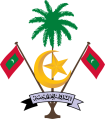 ފިޔަވަތިމިނިސްޓްރީ އޮފް ޖެންޑަރ، ފެމެލީ އެންޑް ސޯޝަލް ސަރވިސަސް ހުޅުމާލެ، ދިވެހިރާއްޖެ                 ބިޑް ހުށައަޅާ ފޯމްފިޔަވަތީ 2 ފްލޯރއެއްގެ ސީލިންގ މަރާމާތުގެ މަސައްކަތްތައް ކުރުމަށް(IUL)FV-P/1/2021/3އިޢުލާން ނަންބަރު: 05 އޭޕްރިލް 2021ކުންފުނި/ އަގުހުށައަޅާފަރާތުގެ މަޢުލޫމާތު:މަސައްކަތުގެ އަގާއި މުއްދަތު:ތަޖުރިބާމަތީގައިވާ މައުލޫމާތު ދެއްވި ފަރާތް:ގުޅޭނެ ނަންބަރުއައި.ޑީ ކާޑް/ރަޖިސްޓްރީ ނަންބަރުއެޑްރެސްނަންމުއްދަތުހުށަހަޅާ އަގުގެ ޖުމްލަ(މަސައްކަތުގެ އަގު ޖީ.އެސް.ޓީ ހިމަނައިގެން) ދިވެހި ރުފިޔާއިންކުންފުނި/ އޮފީސްތާރީޚްމަސައްކަތުގެ އަގު(ރ)މަސައްކަތް#12345ސްޓޭމްޕްސޮއިމޯބައިލް ނަންބަރުއެޑްރެސްއައ.ޑީ.ކާޑް ނަންބަރުމަޤާމްނަން